Imagínate que eres el Director Financiero  de una empresa y tienes que realizar varios pagos pero no tienes suficiente dinero para ello en el corto plazo. Debes elegir entre dos alternativas de financiación la menos mala. ¿Saldrás airoso de esta situación?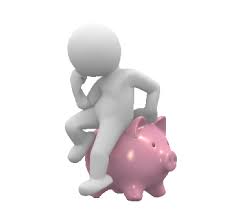 Propósito: Tomar decisiones relativas a productos financieros. Meta 4.Agrupamiento: Grupo de aprendizaje cooperativo. El profesor formará dos grupos Un compañero irá tomando nota manualmente en una hoja de la liquidación, incluyendo de forma específica los cálculos necesarios para obtener intereses y comisiones. Esta hoja servirá de apuntes para el grupo. Otro compañero irá completando la hoja de cálculo de Excel en un portátil.Un tercer compañero realizará los cálculos con la calculadoraUn cuarto compañero irá dirigiendo al grupo sobre lo que hay que hacer en cada momento.Enunciado:La empresa PROMOMAX prevé que tendrá un déficit de tesorería durante el mes de octubre, por lo que desea contratar un producto financiero para hacerle frente hasta el 1 de noviembre, cuando recibirá el pago de una subvención de la cual ha resultado adjudicataria.Durante dicho mes prevé que va a realizar las siguientes operaciones, todas ellas expresadas en fecha de valor:− El 1 de octubre debe abonar las nóminas a sus trabajadores, por importe de 14.000 €.− El 7 de octubre recibirá 1.000 € en concepto de renta de un local que tiene alquilado.− El 8 de octubre pagará 900 € de cuota de un renting de las furgonetas empleadas en el negocio.− El 16 debe abonar 4.000 € en concepto de cuota de un préstamo.− El 17 de octubre debe realizar una transferencia de 17.000 € para el pago a un proveedor.− El 23 de octubre recibirá 3.500 € en concepto de cobro de un cliente.− El 23 de octubre realizará el pago de la cuota del leasing financiero sobre una máquina, por importe de 1.000 €.− El 29 de octubre recibirá 1.500 € en concepto de cobro de otro cliente.Para hacer frente a la financiación del mes, a la empresa se le presentan dos alternativas (en ambos casos conllevan unos gastos de estudio y notariales de 200 €, que el banco cargará el 1 de octubre):1. Solicitar una cuenta de crédito por el importe máximo que va a necesitar (35.100 €, gastos incluidos), a la que se aplicarán los siguientes intereses: 12% anual (año comercial) para los intereses deudores, 20% anual (año comercial) para los excedidos y 0,25% para los intereses acreedores. La comisión por no disposición es de 0,1% y la comisión de excedidos de 10 €.2. Solicitar un préstamo por el importe total, con un interés de un 11% simple anual, año comercial, y además contratar una cuenta corriente de alta remuneración (con un interés del 1%, siendo el año comercial), donde deposite el dinero que no le haga falta hasta que tenga que realizar los pagos correspondientes.Nota: El IRC es del 19%.Tareas:Primero céntrate en la liquidación de la cuenta de crédito con los datos que se te proporcionan en el apartado primero hasta llegar al saldo final.Si pides prestado el dinero que necesitas piensa en la cantidad que tendrás que devolver. Una vez que te han dado el dinero del préstamo utilízalo como saldo inicial de una cuenta corriente de alta remuneración y calcula los intereses que te generan y la retención de hacienda.Compara el saldo final de la cuenta de crédito con el importe a devolver del préstamos menos los intereses generados y menos la retención.¿Qué opción interesa más?Recursos:Necesitarás un portátil por grupo, conexión a internet para bajar la plantilla de Excel (el profesor tendrá un fichero en pen-drive), una calculadora y un poco de motivación para asumir el reto.  Duración:Dispones de 1 clases para realizar la tarea. ¡La cuenta de crédito es sencilla!¡Bien, manos a la obra! Revisa con calma la razón de ser de cada  operación  para que sean operaciones de ¡calidad! Evaluación de los aprendizajes:Se confeccionará una rúbrica para poder evaluar el trabajo en equipo mediante coevaluación de todos sus integrantes. Los criterios de evaluación estarán a disposición del alumno en la web del profesor. GUÍAS DE DESEMPEÑOGUÍA Nº 4Elección de la mejor alternativa de financiación